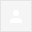 
https://www.libreriauniversitaria.it/english-file-advanced-plus-student/libro/9780194060837https://carellistore.it/prodotto/english-file-digital-gold-c1-students-book-workbook-with-key/https://www.hoepli.it/libro/english-file-advanced-plus-pack/9780194060837.htmlLink sent by Oxford rep for English File Advanced Plus